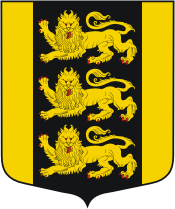 МЕСТНАЯ АДМИНИСТРАЦИЯ ВНУТРИГОРОДСКОГОМУНИЦИПАЛЬНОГО ОБРАЗОВАНИЯ САНКТ-ПЕТЕРБУРГА МУНИЦИПАЛЬНЫЙ ОКРУГ ГОРЕЛОВОул. Красносельское шоссе, 46, Санкт-Петербург, 198323, тел./факс: (812) 746-25-65, E-mail: ma@mogorelovo.ru ОКПО 79749184 ОГРН 1067847079882 ИНН/КПП 780311102/780701001ПОСТАНОВЛЕНИЕ23.11.2015 № 48/1	                                                                                г. Санкт-ПетербургОб отмене постановления Местной Администрации МО ГореловоОт 14.10.2013 г. №231 и об утверждении Порядка разработки, утверждения и реализации ведомственных целевых программ во внутригородском муниципальном образовании Санкт-Петербурга МО ГореловоВ соответствии со статьей 179.3. «Ведомственные целевые программы» Бюджетного кодекса Российской Федерации, Федеральным законом № 131- ФЗ «Об общих принципах организации местного самоуправления в Российской Федерации», Законом Санкт-Петербурга № 420-79 «Об организации местного самоуправления в Санкт-Петербурге», руководствуясь Уставом внутригородского муниципального образования Санкт-Петербурга МО Горелово 1. Отменить Постановление Местной Администрации МО Горелово от 14.10.2013 №231.2. Утвердить Порядок разработки, утверждения и реализации ведомственных целевых программ во внутригородском муниципальном образовании Санкт-Петербурга МО Горелово, согласно Приложению, к настоящему Постановлению.3. Постановление вступает в силу с момента его подписания.4. Контроль за исполнением настоящего Постановления оставляю за собой.ВрИО Главы Местной Администрации МО Горелово                                                                                      А.И. ЗоновПриложение к Постановлению Местной Администрации МО Горелово от «23»  ноября 2015 г.№ 48/1Порядок разработки, утверждения и реализации
Ведомственных целевых программ во внутригородском
муниципальном образовании Санкт-Петербурга МО ГореловоI. Общие положенияПорядок разработки, утверждения и реализации ведомственных целевых программ во внутригородском муниципальном образовании Санкт- Петербурга МО Горелово (далее - Порядок) разработан в соответствии с: Федеральным законом Российской Федерации от 06.10.2003 г. № 131-ФЗ «Об общих принципах организации местного самоуправления в Российской Федерации», Законом Санкт-Петербурга от 23 сентября 2009 года № 420-79 «Об организации местного самоуправления в Санкт-Петербурге», ст. 179.3 Бюджетного Кодекса РФ, Постановлением Правительства РФ от 19.04.2005 № 239 «Об утверждении Положения о разработке, утверждении и реализации ведомственных целевых программ», Уставом внутригородского муниципального образования Санкт-Петербурга муниципальный округ Горелово.Настоящий Порядок направлен на осуществление Местной Администрацией МО Горелово, являющейся главным распорядителем средств местного бюджета, полномочий по решению вопросов местного значения, установленных Законом Санкт-Петербурга №420-79, а также на повышение результативности расходов местного бюджета.Ведомственная целевая программа является документом, содержащим комплекс скоординированных мероприятий, направленных на решение конкретного вопроса местного значения.Мероприятия ведомственной целевой программы не могут дублировать мероприятия других ведомственных целевых программ.Расходы на реализацию ведомственной целевой программы в целом и каждого из мероприятий подготавливаются в соответствии с классификацией расходов бюджетов.II. Формирование и утверждение ведомственной целевой программыРешение о разработке ведомственной целевой программы на следующий год принимается Местной Администрацией МО Горелово, являющейся главным распорядителем средств местного бюджета.Проект ведомственной целевой программы, разрабатывается ответственным исполнителем - должностным лицом Местной Администрации МО Горелово, с последующим согласованием с главным бухгалтером Местной Администрации МО Горелово.К проекту ведомственной целевой программы прилагается паспорт программы и другие основные характеристики программы, составленные согласно Приложению, к настоящему Порядку и представляется на утверждение Главе Местной Администрации МО Горелово.Ведомственные целевые программы утверждаются Постановлением главы Местной Администрации. Копии Постановления направляются главному бухгалтеру Местной Администрации МО Горелово, в соответствующий сектор Местной Администрации согласно направлению программы и в контрактную службу Местной Администрации МО Горелово.После утверждения главой Местной Администрации Ведомственная целевая программа должна быть размещена на официальном сайте МО Горелово.III. Реализация и контроль за ходом выполнения ведомственной целевой программы.Реализация мероприятий Ведомственной целевой программы осуществляется Местной Администрацией МО Горелово.В качестве исполнителей мероприятий Ведомственной целевой программы могут выступать индивидуальные предприниматели, юридические лица, зарегистрированные в установленном законом порядке, а также и физические лица в результате заключенных с ними соответствующих муниципальных контрактов.Финансирование мероприятий программы осуществляется в пределах средств, выделенных на эти цели из местного бюджета МО Горелово и бюджета Санкт-Петербурга на очередной финансовый год.Расходные обязательства, связанные с разработкой и реализацией программ, включаются отдельными строками в ведомственную структуру расходов местного бюджета на очередной финансовый год в объеме финансирования, предусмотренного на финансовый год Решением о бюджете.Срок реализации Ведомственной целевой программы один год.Реализация и контроль ведомственных целевых программ осуществляется главой Местной Администрации, ответственным исполнителем - должностным лицом соответствующего сектора или отдела Местной Администрации при участии и взаимодействии с контрактной службой Местной Администрации МО Горелово.При необходимости в Ведомственную целевую программу могут быть внесены изменения и дополнения, которые также утверждаются Постановлением главы Местной Администрации, копии Постановлений должны быть представлены главному бухгалтеру Местной Администрации МО Горелово, соответствующий сектор (отдел) Местной Администрации по направлению программы и в контрактную службу Местной Администрации МО Горелово.Отчеты о реализации ведомственных целевых программ составляются до 10 марта следующего за отчетным периодом года.Оценка эффективности и реализации Ведомственных целевых программ производится в соответствии с Порядком, установленным финансовым органом муниципального образования МО Горелово.Приложениек Порядку разработки, утверждения и реализации ведомственных целевых программ в МО Горелово.ВЕДОМСТВЕННАЯ ЦЕЛЕВАЯ ПРОГРАММАМО Горелово на 20__год«__________________________________________________________________»I. Паспорт программы1. Наименование2. Заказчик и Исполнитель Программы3. Цели программы4. Задачи программы5. Срок реализации программы20___год6. Объем финансирования программы________(____________________)рублей7. Источник финансирования программы8. Код бюджетной классификации9. Ожидаемые конечные результаты программы и важнейшие целевые индикаторы и показатели программы10. Ответственное должностное лицо за реализацию программыдолжность специалиста отдела (сектора):________________________ФИО специалиста:________________________________